МЧС РОССИИВСЕРОССИЙСКИЙ НАУЧНО-ИССЛЕДОВАТЕЛЬСКИЙ
ИНСТИТУТ ПО ПРОБЛЕМАМ ГРАЖДАНСКОЙ ОБОРОНЫ И ЧРЕЗВЫЧАЙНЫХ СИТУАЦИЙ МЧС РОССИИ (ФЕДЕРАЛЬНЫЙ ЦЕНТР НАУКИ ИВЫСОКИХ ТЕХНОЛОГИЙ)20.03.2020 г. № 1235-13-10БЮЛЛЕТЕНЬ
о прогнозе ЧС природного характера, 
связанных с подтоплением местности
по состоянию на 6 мая 2024 годаМосква, 2024 г.ГИДРОЛОГИЧЕСКАЯ ОБСТАНОВКА НА РЕКАХ РОССИЙСКОЙ ФЕДЕРАЦИИ ПО СОСТОЯНИЮ НА 06.05.2024 ГОДАДальневосточный ФОВ Приморском крае дожди вызвали начало формирования дождевого паводка на реках южной половины края. Сегодня подъем воды в реках еще не значительный, и не превышает 10 см за сутки. Все реки в берегах. Уровни воды ниже пойменных отметок преимущественно на 1,0-2,5 м, на отдельных участках рек бассейнов Уссури и оз. Ханка – 0,6-0,9 м. Опасных гидрологических явлений не наблюдается. Водность большинства рек близка к норме для этого периода времени, и лишь отдельных рек западных и южных районов до 40% больше нормы. В связи с дальнейшим продолжением дождей и добеганием склонового стока до русловой сети, подъем воды в реках будет увеличиваться. В ближайшие двое суток на реках южной половины края ожидаются подъемы уровня воды на 0,3-1,5 м, на остальной территории – до 0,2 м. В верховьях реки Уссури, на малых реках бассейна Японского моря возможны выходы воды из низких берегов. Опасных гидрологических явлений не прогнозируется.В Республике Бурятия большинство рек очистилось ото льда, на отдельных участках рек отмечаются остаточные ледовые явления, на реках северных районов продолжается процесс разрушения ледяного покрова. На р.Витим у сел Романовка и Неляты наблюдается подвижка льда. В уровенном режиме рек наблюдались колебания ±1-19 см/сутки. Все реки в основных берегах.В Забайкальском крае на реке Витим у сел Романовка и Неляты подвижки льда сохраняются. На р.Олекма у с. Средняя Олекма продолжается ледоход. Русла рек Амазар у ст. Амазар и Бугарихта у с. Тупик освободились ото льда. На отдельных реках северных районов наблюдаются закраины, промоины, местами лед тает на месте. На р. Аргунь (Прорва) у гп Молоканка пойма затоплена на 22 см.В Сахалинской области на большинстве рек о. Сахалина наблюдались спады уровней воды до 10 см. В предстоящие сутки на реках острова ожидаются небольшие колебания уровней воды.В Камчатском крае на большинстве рек южной половины края сохраняется понижение уровней воды. Река Тигиль в районе с. Тигиль, Тигильского МР вскрылась ото льда 5 мая, на 2 дня раньше среднемноголетних сроков. На реках Тигильского района продолжается процесс разрушения ледового покрова и очищения рек от остаточных ледовых явлений, сопровождающийся на некоторых реках подъемом уровней воды до 28 см/сут. На реках Пенжинского и Олюторского района сохраняется слабое развитие весенних процессов, отмечается слабый приток талых вод в русла рек. В последующие сутки на большинстве рек южной половины края преимущественно сохранится понижение уровней воды. На реках Тигильского района продолжится процесс очищения русел рек от остаточных ледовых явлений, в уровенном режиме будет наблюдаться колебания уровней воды. На реках Пенжинского и Олюторского районов сохранится развитие весенних процессов. В Амурской области на реках преобладает спад уровня воды. Ледоход продолжается на северных реках области (рр. Олекма, Нюкжа, Тында). Затоплена пойма р. Томь на глубину 0,1 м. В Еврейской АО на реках отмечаются колебания уровня воды. Отмечается подтопление поймы на глубину 0,1 м на Среднем Амуре у с. Нижнеспасское.В Хабаровском крае 4 мая, на 7 дней раньше нормы завершился процесс вскрытия Нижнего Амура у г. Николаевска-на-Амуре. В сроки близкие к обычным наблюдаются подвижки льда на р. Мая у с. Аим. Очистились ото льда реки Амгунь, Уда. На остальных реках льда нет. Затоплена пойма Нижнего Амура на участке от с. Богородское до лимана на глубину 0,5-0,7 м. В Республике Саха (Якутия) на р. Лена у гидропоста Витим Ленского района  уровень воды достиг отметки 658 см над нулем поста и сохраняется выше отметки неблагоприятного явления на 8 см (НЯ 650 см), наблюдается редкий ледоход. В ближайшие сутки ожидается спад уровня воды. На р. Лена у гидропоста Пеледуй Ленского района уровень воды достиг отметки 1047 см над нулем поста, что на 47 см выше отметки НЯ (НЯ 1000 см), наблюдается затор льда ниже поста. При сохранении затора льда, в ближайшие сутки, повышение уровня воды продолжится до отметки 1070 – 1120 см над нулем поста (ОЯ 1200 см). На р. Лена нижняя кромка ледохода отмечается ниже гидропоста Пеледуй Ленского района, где вечером 5 мая осуществилось вскрытие, на 3 суток раньше среднемноголетнего срока. Уровни воды при вскрытии в пределах нормы. У гидропоста Крестовское наблюдаются подвижки льда. На участке р. Лена Ленск – Мача продолжается повышение уровней воды на 40 - 50 см за сутки, отмечаются закраины и лед подняло. Ниже по течению суточный подъем уровней воды составляет от 5 до 20 см, наблюдается ледостав и вода на льду. В среднем течении р. Нюя у временного гидропоста Орто - Нахара начались подвижки льда. В нижнем течении р. Нюя у с. Беченча, Ленского района рост уровня воды за сутки составил 16 см, наблюдается закраины и лед подняло. На р. Олекма у гидропоста Джикимда суточный рост уровня воды составил 96 см, отмечается вода на льду. В ближайшие сутки здесь ожидается подвижка льда. Вечером 5 мая на р. Тяня (правый приток р.Токко) у с. Тяня, Олекминского района начались подвижки льда. На р. Алдан у гидропоста Учур Алданского района уровень воды за сутки повысился на 1,3 м, отмечаются закраины. На участке Эльдикан - Верхоянский Перевоз продолжается рост уровней воды на 10 - 35 см за сутки, отмечаются закраины и вода на льду. На р. Амга у гидропоста Буяга (левый приток р. Алдан) суточный рост уровня воды составил 38 см, наблюдаются закраины. В среднем течении у с. Амга отмечаются разводья. На участке р. Вилюй Крестях – Вилюйск продолжается повышение уровней воды на 5 до 20 см за сутки, наблюдается вода на льду и закраины.В Магаданской области на большинстве рек центральных районов сохраняется ледостав с промоинами, течение воды поверх льда, на отдельных водотоках - промерзание до дна. На р. Колыма у с. Среднекан, некоторых реках Охотского побережья отмечаются остаточные забереги.На реках Чукотского АО преобладает ледостав.Сибирский ФОНа территории округа в результате прохождения весеннего половодья 
на 06.05.2024 остаются подтопленными 8 жилых домов (6 – Томская область, 2 – Новосибирская область), 145 приусадебных участков (95 – Томская область, 10 – Омская область, 40 – Новосибирская область). В Томской области по состоянию на 06 мая остаются подтопленными 6 жилых домов, в которых проживают 13 человек, 95 приусадебных участков, 1 низководный мост, 16 участков автодорог.На основании консультации Томского ЦГМС – филиала ФГБУ «Западно-Сибирское УГМС» от 06.05.2024 г. предупреждений о неблагоприятных метеорологических явлениях не поступало.На основании штормовых предупреждений Томского ЦГМС – филиала ФГБУ «ЗападноСибирское УГМС» от 06.05.2024 г. продолжают действовать предупреждения об опасных гидрологических явлениях:- 06 мая на р. Бакчар в районе с. Гореловка (опасные отметки 970, 1050, 1060, 1070 см), на р. Обь в районе г. Колпашево (опасные отметки 823, 850, 855, 883 см) высокая водность и превышение опасных отметок сохранится.- 05 мая на р. Обь в районе с. Каргасок ожидается вскрытие, продолжится подъем уровня воды до отметок 1010 – 1090 см (опасные отметки 1085, 1090 см), возможно подтопление придомовых территорий н. п. Парабель, Усть – Тым, Нарым, Талиновка, Шпалозавод, Казальцево.- 06 мая на р. Чулым – с. Тегульдет продолжится подъём уровня воды до отметок 510 – 560 см (опасные отметки 550, 555 см), возможно подтопление приусадебных участков в н.п. Орловка и Новошумилово.- 06 мая на р. Обь в районе с. Никольское (опасная отметка 864 см). в районе с. Молчаново (опасная отметка 805 см) и р. Парбиг в районе с. Парбиг (опасная отметка 795 см) высокая водность и превышение опасных отметок сохранится.- 06 мая на р. Чая в районе с. Подгорное продолжится подъём уровня воды до отметок 810 – 900 см (опасные отметки 835, 850, 860, 885, 890, 895 см), возможны подтопления внутрипоселковой дороги в н.п. Лесоучасток Чая, дорожного полотна улицы Иксинская в н.п. Кирпичное, дорожного полотна улиц Полевая в н.п. Элитное и Светлая в н.п. Черемушки, приусадебных участков в н.п. Лесоучасток Чая, внутрипоселковой дороги в н.п. Усть-Бакчар, придомовых территорий в н.п. Подгорное (мкр. Нахаловка), в н.п. Усть-Бакчар.На основании штормовых предупреждений Томского ЦГМС – филиала ФГБУ «ЗападноСибирское УГМС» от 06.05.2024 г. поступило предупреждение об опасных гидрологических явлениях:- В период 07 – 10 мая на р. Обь в районе с. Молчаново (опасная отметка 805 см) и р. Парбиг  – с. Парбиг (опасная отметка 795 см) высокая водность и превышение опасных отметок сохранится.В период 07 – 13 мая на р. Обь в районе с. Никольское (опасная отметка 864 см), г. Колпашево (опасные отметки 823, 850, 855, 883,910, 920 см), р. Чулым – с. Тегульдет (опасные отметки 460, 465, 473 см) и р. Бакчар – с. Гореловка (опасные отметки 950, 970, 1050, 1060, 1070 см) высокая водность и превышение опасных отметок сохранится.В период 07 – 13 мая на р. Чая в районе с. Подгорное продолжится подъём уровня воды до отметок 890 – 950 см (опасные отметки 895,920,940 см), возможны подтопления придомовых территорий в н. п. Подгорное (Нахаловка), в н. п. Усть-Бакчар, в н. п. Элитное, в н.п. Кирпичное и Черемушки.Река Томь вскрылась на всем протяжении. Превышение опасных отметок не зафиксировано. По бассейну реки Обь кромка ледостава в районе н.п. Новоникольское Александровского района (за сутки 67 км). 3 Зарегистрировано затопление 7 приусадебных участков в н.п. Молчаново, 20 приусадебных участков в н.п. Могочино и 24 приусадебных участков в н.п. Игреково Молчановского района; 7 приусадебных участков в н.п. Тискино, 7 приусадебных участков в н.п. Тогур мкр. Рейд, 1 приусадебного участка в н.п. Иванкино, 2 приусадебных участков в н.п. Инкино Колпашевского района и 4 перелива автодорог в Кривошеинском, Молчановском и Колпашевском районах; 1 перелив низководного моста н.п. Никольское – н.п. Карнаухово Кривошеинского района. Река Чулым вскрылась на всем протяжении. Зарегистрировано 4 перелива автодорог: 33 км и 46 км н.п. Тегульдет – н.п. Белый Яр, н.п. Тегульдет – н.п. Центрополигон, н.п. Тегульдет – н.п. Берегаево Тегульдетского района. По бассейну реки Чая: Зарегистрировано затопление 4 приусадебных участков, 1 жилого дома в н.п. Поротниково, 5 приусадебных участков, 5 жилых домов в н.п. Парбиг Бакчарского района и 8 переливов автодорог 43 км н.п. Подгорное – н.п. Гореловка, 42 км н.п. Подгорное – н.п. Гореловка, 29 км н.п. Подгорное – н.п. Игнашкино и 7 км н.п. Подгорное – н.п. Игнашкино Чаинского района; 2 км н.п. Парбиг- н.п. Кёнга и 3 км н.п. Парбиг – н.п. Кёнга Бакчарского района, н.п. Подгорное – н.п. Бакчар Чаинского района.В Новосибирской области по состоянию на 06 мая в 9-и населенных пунктах Северного и Кыштовского районов подтоплено 2 жилых дома, 40 приусадебных участков, 4 участка автодороги.На реках Тара, Тартас, Омь и их притоках ближайшие сутки будет наблюдаться незначительный подъём уровня воды без достижения критических отметок. В Кыштовском, Убинском и Северном районах возможны подтопления пониженных участков местности частного жилого сектора, низководных мостов, размыв дорог.В районе н.п. Лисьи Норки Убинского района на р. Омь в случае достижение опасной отметки 1048 см по гидропосту с. Крещенка будет нарушено сообщение между населенными пунктами п. Лисьи норки и с. Крещенское (прекращения функционирования понтонного моста), до стабилизации паводковой обстановки сообщение будет осуществляться при помощи плав средств. Подтопление жилых домов маловероятно.В Иркутской области в предстоящие сутки продолжится вскрытие ото льда рек Киренга, Нижняя Тунгуска, в начале второй декады мая – реки Витим.При вскрытии на реках Нижняя Тунгуска, Киренга возможно образование опасных заторов льда, резкое повышение уровня воды, затопление пониженных прибрежных территорий отдельных населенных пунктов.Максимальные уровни воды весеннего половодья ожидаются:- на реках Витим, Нижняя Тунгуска на 35 – 65 см ниже нормы;- на реке Лена на участке Усть-Кут – Киренск на 45 – 110 см ниже нормы.При дружном развитии весеннего половодья в период прохождения его максимумов в бассейнах рек Лена, Нижняя Тунгуска, Киренга и малых реках области возможен выход воды из берегов, затопление пониженных участков местности населенных пунктов, расположенных в поймах рек..В Республике Тыва существует риск возникновения чрезвычайной ситуации, связанной с подъемом уровня рек, с дальнейшим затоплением жилых домов, размывом участков автодорог, в результате интенсивного снеготояния в верховьях гор Западного и Восточного Саян на территории 5 МО: г. Кызыла, Кызылского, Каа-Хемского, Чеди-Хольского,  Улуг-Хемского  районов.В Красноярском крае в период 07 по 09 мая на реках Туба, Кан, Тасеева, Чулым и их притоках продолжится формирование волны весеннего половодья.По северу территории центральных районов продолжится затороопасный характер вскрытия рек, резкие подъемы уровня воды на реках Енисейской группы районов и по югу территории Эвенкийского муниципального района.Возможен выход воды на пойму, затопление жилых и хозяйственных объектов, расположенных в пониженных участках рельефа.При прохождении пика половодья затопления возможны у населенного пункта, расположенного на берегу р. Енисей у н.п. Ворогово.В Омской области по состоянию на 06 мая в 4-х населенных пунктах подтоплено 10 приусадебных участков, 2 участка автодорог.08-10 мая на р. Иртыш в районе с. Усть-Ишим ожидается достижение отметок опасного явления «половодье» (ОЯ = 820 см) с дальнейшим подъёмом уровня воды и затоплением пойменных территорий.В связи с экстремально высоким половодьем на реке Ишим наблюдается смещение высокой паводковой волны на территорию Омской области и ожидается подъем уровня воды у с. Орехово до значений 1400-1500 см. В ближайшие дни продолжится резкий рост уровня воды в Ишиме.Ожидается подтопление жилых домов и приусадебных участков в Усть-Ишимском районе.Уральский ФОНа территории округа в результате прохождения весеннего половодья 
на 06.05.2024 остаются подтопленными 879 жилых домов (487 – Курганская область, 392 – Тюменская область), 6 425 дачных домов (6 078 – Курганская область, 345 – Тюменская область), 10 709 приусадебных участков (7 478 – Курганская область, 3 241 – Тюменская область).В Тюменской области по состоянию на 06.00 06.05.2024 остаются затопленными в 10 муниципальных образованиях в 48 населенных пунктах и 5 СНТ 392 жилых и 345 дачных домов, 3 241 приусадебный участок, 12 низководных мостов, 36 участков автомобильных дорог и 4 социально значимых объекта.  На водных объектах продолжается развитие весенних процессов.За сутки изменение уровня воды в реках от -19 до +16 см:- на р. Ишим от -19 до +2 см;- на р. Тобол от 0 до +11 см;- на р.Иртыш от +10 до +12 см;По состоянию на 08:00 06.05.2024 г.:1. - Достигнута отметка ОЯ (800см) на р.Ишим г/п Ильинка, составляет 815 (-5) см. (превышение на 15 см).- Достигнута отметка ОЯ (850 см) на р.Ишим г/п Ишим, составляет 991 (-19) см. (превышение на 141 см).- Достигнута отметка ОЯ (960 см) на р.Ишим г/п Абатское, составляет 1223 (-11) см. (превышение на 263 см).- Достигнута отметка ОЯ (1000 см) на р.Ишим г/п Викулово, составляет 1168 (+2) см. (превышение на 16 см).На территории Тюменской области в 10 муниципальных образованиях в 48 населенных пунктах (за сутки +1), подтоплено 392 дома (за сутки +7), 3241 приусадебный участок (за сутки +9), 523 дачных дома (за сутки 0), 4 социально – значимых объекта (за сутки 0), 3 водозабора (за сутки 0), 36 участков автомобильных дорог (за сутки +1), 12 низководных мостов (за сутки 0).На территории области подтоплено 12 низководных мостов.1. с 06.04.2024г р.Вагай д. Русакова Голышмановский ГО.2. с 09.04.2024г р.Тенис с. Жигули Викуловского МР.3. с 11.04.2024г р.Тобол, д. Криволукская Ялуторовского МР.4. с 15.04.2024г р.Ишим, с. Рагозина Ишимского МР.5. с 16.04.2024г р.Ишим с. Ощепково Абатского МР.6. с 16.04.2024г р.Ишим с. Клепиково Ишимского МР.7. с 17.04.2024г р.Анитка с. Митькинское Вагайского МР.8. с 19.04.2024г р Ишим с. Балаганы Викуловского МР.9. с 27.04.2024г р.Ишим с.Викулово Викуловского МР.10. со 02.05.2024г р.Китерня д. Кареглазова Абатского МР.11. с 03.05.2024г. р.Сартамак д. Долгушино Викуловского МР12. с 03.05.2024г. р.Сартам д. Долгушино Викуловского МР.Режим «Чрезвычайная ситуация» для органов управления и сил РСЧС Тюменской области в связи с паводком. Введен Постановлением Губернатора Тюменской области от 08.04.2024 № 36. По данным Тюменского ЦГМС филиал ФГБУ «Обь-Иртышкое УГМС» ожидаемый уровень на р.Иртыш: г/п Тобольск составит 790-910 см; г/п Уват 1160-1290 см; г/п Демьянское 980-1090 см. По данным ФГБУ «Обь-Иртышское УГМС» в р. Ишим спад уровня прогнозируется предположительно 08-12 мая 2024 года. Ниже отметки ОЯ уровень воды снизится предположительно 12 по 16 мая 2024 года. В последующие 3 дня прогнозируется подтопление: р. Тобол Заводоуковский ГО МР: д. Сунгурово, с.Новолыбаеаво.По состоянию на 06.05.2024:Уровень воды в р. Ишим у с. Ильинка составил 815 (-5 см за сутки).Уровень воды в р. Ишим у г. Ишим составил 991 см (-19 см за сутки). Уровень воды в р. Ишим у с. Абатское составил 1223 см (-11 см за сутки).Уровень воды в р. Ишим у с. Викулово составил 1168 см (+2 см за сутки).Уровень воды в р. Карусель у с. Стрехнино составил 548 см (-1 см за сутки).Уровень воды в р. Тобол у с. Коркино составил 872 см (-5 см за сутки).Уровень воды в р. Тобол у с. Упорово составил 876 см (+2 см за сутки).Уровень воды в р. Тобол у с. Ялуторовск составил 650 см (+11 см за сутки).Уровень воды в р. Тобол у с. Иевлево составил 580 см (+12 см за сутки).Уровень воды в р. Исеть у с. Исетское составил 341 см (-5 см за сутки).Уровень воды в р. Тура у г. Тюмень составил 467 см (+4 см за сутки).Уровень воды в р. Тура у с. Покровское составил 522 см (+6 см за сутки).Уровень воды в р. Пышма у р.п. Богандинский составил 123 см (0 см за сутки).Уровень воды в р. Тавда у с. Нижняя Тавда составил 629 см (+16 см за сутки).Уровень воды в р. Иртыш у г. Тобольск составил 555 (+10 см за сутки).Уровень воды в р. Иртыш у с. Уват составил 955 см (+12 см за сутки).Уровень воды в р. Иртыш у с. Демьянское составил 754 см (+11 см за сутки).В Курганской области по состоянию на 06.00 06.05.2024 остаются затопленными в 6 муниципальных образованиях в 11 населенных пунктах и 110 СНТ 487 жилых и 6 078 дачных домов, 7 478 приусадебных участков, 6 низководных мостов и 10 участков автомобильных дорог.Гидрологическая и водохозяйственная обстановка на водных объектах Курганской области под контролем. Фактов достижения опасных отметок на гидрологических постах области не отмечается. На р. Тобол г. Курган превышена отметка неблагоприятного уровня подтопления. Подтопление полотна автомобильной дороги - низководный мост и подъезд к автомобильному мосту у с. Усть-Уйское; подтопление полотна автомобильной дороги н.п. Толстоверетено-Камыши Куртамышского МО; подтопление жилых домов и придомовых территорий н.п. Каминское Куртамышского МО; подтопление моста у н.п. Нагорское Притобольного МО; подтопление моста у н.п. Лаптева Кетовского МО; подтопление придомовых территорий н.п. Менщиково Кетовского МО; подтопление жилых домов, придомовых территорий н.п. Белозерское Белозерского МО; подтопление жилых домов, придомовых территорий и дачных участков н.п. Кетово Кетовского МО; подтопление жилых домов и придомовых территорий н.п. Белый Яр, н.п. Передергино Кетовского МО; подтопление полотна автомобильной дороги - низководный мост мкрн. М. Чаусово; подтопление полотна автомобильной дороги ш. им. Тюнина А.В. МО г. Курган; подтопление жилых домов и придомовых территорий, участки автомобильных дорог и моста в МО г. Курган; подтопление жилого дома, придомовых территорий и участка полотна автомобильной дороги н.п. Кошкино Белозерского МО; подтопление участка полотна автомобильной дороги н.п. Лихачи, н.п. Боровское Белозерского МО; подтопление жилых домов и придомовых территорий н.п. Рычково и н.п. Охотино Белозерского МО; подтопление жилых домов, придомовых территорий и моста у н.п. Темляково Кетовского  МО; подтопление участка полотна автомобильной дороги н.п. Шкодинское Кетовского МО; подтопление низководного моста у н.п. Куликово Белозерского МО; подтопление участка полотна автомобильной дороги н.п Памятное и н.п. Иковское Белозерского МО; подтопление участка полотна автомобильной дороги у н.п. Гагарье Белозерский МО.На реках области продолжается спад весеннего половодья. На р. Исеть выше с. Мехонское отмечается временный рост уровня, обусловленный влиянием расположенного выше Волковского водохранилища. Остаются затопленными поймы рек Тобол, Уй, Исеть  ниже с. Мехонское.За прошедшие сутки на реках области регистрировалась динамика хода уровней от -14 см (р. Тобол - г. Курган) до +29 см (р. Исеть – г. Катайск).В створе р. Тобол - г. Курган будет продолжаться понижение уровня воды до отметки  НЯ (неблагоприятное явление).В ближайшие 1 - 2 суток на большинстве участков наблюдений продолжится спад половодья, на р. Исеть выше с. Мехонское возможны кратковременные подъемы уровня воды. На р. Тобол у г. Курган ожидается постепенный спад уровня воды от -5 до -15 см, в Белозерском МО с динамикой от -1...-5 см.Колебания уровней в створах гидрологических постов на реках Уй (с. Усть-Уйское), Тобол (с. Звериноголовское), Миасс (р.п. Каргаполье) составит от -1 до -11 см и Исет (г. Катайск, г. Далматово, г. Шадринск, с. Мехонское Шатровского МО) составит от -2 до +30 см. Фактические уровни воды по большинству гидропостов, на основных реках Курганской области, будут находиться в пределах средних многолетних значений.Приволжский ФОНа территории округа в результате прохождения весеннего половодья 
на 06.05.2024 остаются подтопленными 3 117 жилых домов (Оренбургская область), 6 892 приусадебных участка (6 880 – Оренбургская область, 4 – Самарская область, 6–Кировская область, 2 – Нижегородская область). В Оренбургской области по состоянию на 06.00 06.05.2024 остаются затопленными в 7 муниципальных образованиях в 10 населенных пунктах и 29 СНТ 3 117 жилых домов, 6 880 приусадебных участков и 11 низководных мостов, в том числе: в городе Орске – 66 жилых домов с приусадебными участками (уменьшение на 10); в городском округе Оренбург – в 4 мкр. города Оренбурга и 19 СНТ 2 860 жилых домов (уменьшение на 15) и 6 448 приусадебных участков (уменьшение на 23).Сбросы воды с Ириклинского водохранилища составляют – 141 куб. м/с (за сутки без изменений). Уровень реки Урал в г. Орске – 308 см (уменьшение на 2 см), в г. Оренбурге – 718 см (уменьшение на 26 см).В Республике Татарстан на Куйбышевском водохранилище уровень воды у населенного пункта Верхний Услон 52,95 м (+4 см), отметка опасного критического уровня 54,24 м, критические низкие отметки для водозаборов 45,5 м. На Нижнекамском водохранилище у города Набережные Челны уровень воды 63,18 м (-31 см), отметка опасного критического уровня 65,9 м, критические низкие отметки для водозаборов 61,7 м. На нижнем бьефе Нижнекамской ГЭС уровень воды 55,37 м (+105 см), отметка опасного критического уровня 58 м. В прошедшие сутки на Волжском участке Куйбышевского водохранилища в пределах территории Татарстана наблюдались колебания высоты уровней воды в пределах от -2 до +4 см. На Камском участке водохранилища уровни воды за сутки повысились на 30 – 79 см. На Нижнекамском водохранилище в прошедшие сутки наблюдались колебания высоты уровней воды в пределах от -31 до +3 см. На реке Вятка начался спад высоты волны паводка.Южный ФОВ прошедшие сутки опасных гидрологических явлений на водных объектах округа не наблюдалось. Уровневый режим рек соответствует среднемноголетним значениям.ЛНР, ДНР, Запорожская, Херсонская областиОпасные и неблагоприятные гидрологические явления не наблюдаются. Уровневый режим рек соответствует среднемноголетним значениям. Северо-Кавказский ФОВ прошедшие сутки опасных и неблагоприятных гидрологических явлений на водных объектах округа не наблюдалось. Северо-Западный ФОНа территории округа в результате прохождения весеннего половодья 
на 06.05.2024 остаются подтопленными 116 приусадебных участков (4 – Архангельская область, 112 –Новгородская область). В Республике Коми на р. Вашка по гидрологическому посту Важгорт уровень воды опустился ниже критерия неблагоприятной отметки 460 см и продолжает падать.На р. Сысола у п. Первомайский произошло формирование максимального уровня воды весеннего половодья — здесь в ходе уровня отмечается спад.На реках Летка, Локчим, Сысола в среднем и нижнем течении, на р. Вашка в ходе уровней преобладают спады- чисто, на отдельных участках ледоход различной интенсивности.На р. Луза, в верхнем течении р. Сысола, на р. Вычегда, на реках Вишера и Нившера в ходе уровней преобладают подъемы с интенсивностью 9-53 см, чисто.На р. Вымь отмечается редкий ледоход.На р. Мезень в верхнем течении сохраняется подвижка льда, ниже сохраняются закраины.Голова ледохода на реке Ижме развивается на участке п. КедваВом (211 км) - п. Кой-Ю (190 км), ниже ледостав с закраинами.На реке Печоре от г/п Усть-Унья (1647 км) - до г/п Шердино (1200 км) редкий ледоход. Граница ледохода отмечается на участке п. Дутово (1157 км) -п. Лемтыбож (1140 км), ниже ледостав с закраинами до г/п Усть-Щугор (1029 км). На остальных участках рек Печорского бассейна ледостав.В связи с сохранением холодной погоды и низкой водностью в ближайшие трое суток продвижения на реках Печора и Ижма будет замедленным.На р. Луза у с. Объячево, на р. Вычегда у п. Межог вода вышла на пойму.На р. Вашка у п. Важгорт вода вошла в русло.На р. Летка у с. Летка, на р. Луза у с. Верхолузье, на р. Вишера у с. Лунь, на р. Сысола у п. Первомайский, на р. Локчим у с. Лопыдино и у д. Бояр-Керос, на р. Вашка у с. Вендинга, на р. Ком у п. Ком, р. Вочь у п. в. Вочь вода на пойме.В Архангельской области по информации от ФГБУ «Северное УГМС» голова ледохода на р. Северная Двина вышла в Белое море, ледоход закончился. С нарастающим по территории Архангельской области Сухонский ледоход прошел 643 км.На реке Пинеге затор в районе д. Матвера (195 км от устья) сохраняется, в районе г/п Кузомень (59 км от устья) отмечалась подвижка льда.На реке Вычегда чисто.На реке Онега ледоход закончился.  На реке Мезени в верхнем течении отмечаются подвижки льда; в среднем и нижнем течении происходит подготовка к вскрытию. Суточный рост уровней воды составил 4-22 см.В Новгородской области:Неблагоприятные гидрологические явления: Уровень воды достиг и сохраняется выше неблагоприятной отметки на ГП оз. Ильмень – д. Козынево;Уровень воды достиг и сохраняется выше неблагоприятной отметки на ГП р. Волхов – г. Новгород;Уровень воды достиг и сохраняется выше неблагоприятной отметки на ГП р. Волхов – п. Краснофарфорный;Уровень воды достиг и сохраняется выше неблагоприятной отметки на ГП р. Ловать – д. Взвад.Опасные гидрологические явления: Уровень воды достиг и сохраняется выше опасной отметки на ГП оз. Ильмень – c. Коростынь.В Ленинградской области 6-8 мая превышение неблагоприятной отметки ожидается на р. Вуокса ниже Лесогорской ГЭС. В Ненецком АО на реке Печора и малых реках Ненецкого автономного округа полный ледостав. Средняя толщина льда на протоке Городецкий Шар в районе г. Нарьян-Мара составляет 78 см.По данным прогноза ФГБУ «Северное УГМС» в нижнем течении Печоры вскрытие ледяного покрова и начало ледохода ожидается во II декаде мая.Прохождение основного ледохода в районе г. Нарьян-Мар ожидается 23 мая (± 7 дней) при уровнях ниже НЯ (НЯ 620/ОЯ 720).Центральный ФОПродолжался медленный спад уровня воды с уменьшением зоны разлива на р.Ветлуга участок с.Кажирово-г.Шарья, р.Вохма у д.Гробовщино, р.Нея у п.Поназырево (Костромская область), р.Торопа у п.Старая Торопа (Тверская область), р.Ока на участке г. Касимов - п.Елатьма и на реках ее бассейна Клязьме у г.Вязники, Северке у с.Покровское. В Тверской области уровень воды в оз.Селигер в районе г.Осташков превышает опасную отметку на 8 см, превышение опасной отметки сохранится.На р.Унжа у г.Макарьев (Костромская область), р.Молога у д.Фабрика (Тверская область), в устье Оки у г.Мурома, р.Мокша у п.Кадом, р.Унеча у с.Лопатни (Брянская область) прекратился разлив воды по пойме, река вошла в свои берега.В верхнем течении Днепра на участке г.Дорогобуж - с.Соловьево, а также на р.Хопер у г.Бобров, р.Битюг у г.Поворино, р.Ворона у г.Борисоглебск (Воронежская область) наблюдается медленное освобождение поймы от воды.ГИДРОЛОГИЧЕСКАЯ ОБСТАНОВКА
НА ВОДОХРАНИЛИЩАХВ соответствии с письмом от 17.04.2024 № 05-1656 Енисейское БВУ устанавливает на период с 18 апреля по 11 мая 2024 года следующие режимы работы гидроузлов:Саяно-Шушенского – среднесуточными сбросными расходами в диапазоне 1200 – 1900 м³/с.Иркутского – среднесуточными сбросными расходами 2600-3000 м³/с. Красноярского – среднесуточными сбросными расходами в диапазоне 2700 – 3000 м³/с.Братского – в режиме обеспечения установленного режима работы Усть-Илимского гидроузла;Усть-Илимского – в режиме обеспечения установленного режима работы Богучанского гидроузла.Богучанского – среднесуточными сбросными расходами в диапазоне 3100-3800 м3/с. Верхне-Обское БВУ устанавливает режим работы Новосибирской ГЭС (письмо Верхне-Обского БВУ от 19.04.2024 № 05-11/911) с 19 апреля среднесуточными сбросными расходами в нижний бьеф Новосибирского водохранилища 3450±50 м3/с.Согласно информации, размещенной на сайте Верхне-Обского БВУ (www.vobvunsk.ru) с 14:00 (нск) 21 апреля увеличены среднесуточные сбросы в нижний бьеф Новосибирского водохранилища до 4200±100 м3/с.Уровни воды на ГЭС ДВФО:Зейская ГЭС – верхний бьеф 309,40 м (+0,15 м за сутки) при нормальном подпорном уровне – 315,0 м, УМО (уровень мертвого объема) – 299 м, текущий приток составляет 3800 м3/с (-20 м3/с за сутки), расход 361 м3/с (+56 м3/с за сутки), с 12.04.2024 – средним сбросным расходом до 1200 м3/с.Бурейская ГЭС – верхний бьеф 241,59 м (+0,13 м за сутки) при нормальном подпорном уровне – 256 м, УМО (уровень мертвого объема) – 236 м, текущий приток составляет 1870 м3/с (-185 м3/с за сутки), расход 811 м3/с (-3 м3/с за сутки) через ГА – 811 м3/с, через ЭВ – 0 м3/с, с 12.04.2024 – до достижения отметки 236,0 средним за период сбросным расходом 850±50 м3/с, после достижения отметки 236,0 средним за период сбросным расходом 600±50 м3/с.Нижне-Бурейская ГЭС – верхний бьеф 137,60 м (0,0 м за сутки), расход составляет 941 м3/с (за сутки без изменений) через ГА – 941 м3/с, через ЭВ – 0 м3/с (транзитным расходом не менее судоходного пропуска), (в режиме поддержания уровня верхнего бьефа водохранилища в пределах отметок 137,5-138,0 м БС).Колымская ГЭС – верхний бьеф 440,99 м (-0,06 м за сутки) при нормальном подпорном уровне – 451,50 м, текущий приток составляет 4 м3/с (0 м3/с за сутки), расход 251 м3/с (-4 м3/с за сутки).Усть-Среднеканская ГЭС – верхний бьеф 273,87 м (+0,06 м за сутки), при нормальном подпорном уровне – 274,30 м, текущий приток составляет 300 м3/с (0 м3/с за сутки), расход 204 м3/с (0 м3/с за сутки).Вилюйская ГЭС 1-2 – верхний бьеф 237,10 м (-0,04 м3 за сутки) при нормальном подпорном уровне – 246,0 м, УМО (уровень мертвого объема) – 234 м, текущий приток составляет 0 м3/с (+/-0 м3/с за сутки), расход 629 м3/с (+95,0 м3/с за сутки).Вилюйская ГЭС 3 – верхний бьеф 174,89 м (-0,09 м3 за сутки), при нормальном подпорном уровне – 174,95 м, УМО (уровень мертвого объема) – 174 м, текущий приток составляет 629,0 м3/с (+94,0 м3/с за сутки), расход 582,0 м3/с (+67,0 м3/с за сутки).ПРОГНОЗ ЧРЕЗВЫЧАЙНЫХ СИТУАЦИЙ 
НА 7 МАЯ 2024 г.Дальневосточный ФО: Сохраняется вероятность возникновения чрезвычайных ситуаций (происшествий), связанных с подтоплением пониженных участков местности, приусадебных участков, жилых построек, объектов инфраструктуры, низководных мостов, подмывом дорог на территории Республики Саха (Якутия), Камчатского, Хабаровского, Приморского краев, Амурской области (Источник – развитие весеннего половодья, осадки, подъемы уровней воды на реках).Существует риск провалов людей и техники под лед водных объектов на территории северной части округа; на озерах, водохранилищах, в руслах рек 
и в прибрежных акваториях морей повышается вероятность отрыва ледовых полей. Сибирский ФО: Прогнозируется вероятность возникновения чрезвычайных ситуаций (происшествий), связанных с подтоплением пониженных участков местности, приусадебных участков, жилых построек, объектов инфраструктуры, низководных мостов, подмывом дорог на территории Красноярского, Алтайского краев, Иркутской, Омской, Новосибирской, Томской, Кемеровской областей (Источник – развитие весеннего половодья, осадки, подъемы уровней воды на реках). Существует риск провалов людей и техники под лед водных объектов 
на территории Таймырского МР Красноярского края; на озерах, водохранилищах и в руслах рек повышается вероятность отрыва ледовых полей.Уральский ФО: Существует вероятность возникновения чрезвычайных ситуаций (происшествий), связанных с подтоплением пониженных участков местности, приусадебных участков, жилых построек, объектов инфраструктуры, низководных мостов, подмывом дорог на территории Тюменской, Курганской областей (Источник – развитие весеннего половодья, высокие уровни воды, высокая водность, подъемы уровней воды на реках). Существует риск провалов людей и техники под тонкий лед водных объектов в Ямало-Ненецком АО на озерах, водохранилищах, в руслах рек в связи с неустойчивым ледообразованием повышается вероятность отрыва ледовых полей.Приволжский ФО: Существует вероятность чрезвычайных ситуаций (происшествий), связанных с подтоплениями пониженных участков местности, приусадебных участков, жилых построек, объектов инфраструктуры, низководных мостов, подмывом дорог на территории Кировской, Оренбургской областей (Источник – развитие весеннего половодья, высокие уровни воды, высокая водность, подъемы уровней воды на реках).Южный ФО: Существует вероятность чрезвычайных ситуаций (происшествий), связанных с подтоплениями пониженных участков местности, приусадебных участков, жилых построек, объектов инфраструктуры, низководных мостов, подмывом дорог на территории Волгоградской области, Краснодарского края (Источник – высокие уровни воды, высокая водность, подъемы уровней воды на реках).Северо-Западный ФО: Сохраняется вероятность чрезвычайных ситуаций (происшествий), связанных с подтоплениями пониженных участков местности, приусадебных участков, жилых построек, объектов инфраструктуры, низководных мостов, подмывом дорог на территории республик Карелия, Ленинградской, Новгородской, Вологодской, Архангельской областей (Источник – развитие весеннего половодья, подъемы уровней воды на реках). Сохраняется вероятность провалов людей и техники под лед водных объектов на территории Ненецкого АО; на озерах, водохранилищах, в руслах рек повышается вероятность отрыва ледовых полей.Центральный ФО: Сохраняется вероятность чрезвычайных ситуаций (происшествий), связанных с подтоплениями пониженных участков местности, приусадебных участков, жилых построек, объектов инфраструктуры, низководных мостов, подмывом дорог на территории Тверской, Владимирской, Ярославской областей (Источник – развитие весеннего половодья, подъемы уровней воды на реках).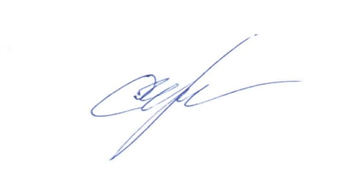 06.05.2024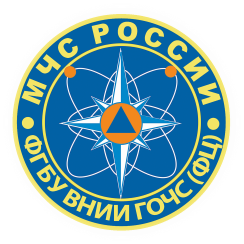 Начальник 5 НИЦС.Г. Чечулин